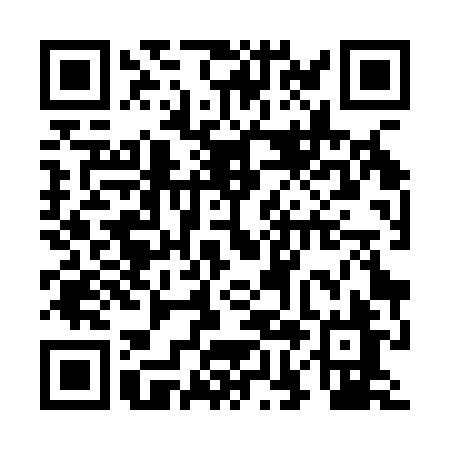 Ramadan times for Katno, PolandMon 11 Mar 2024 - Wed 10 Apr 2024High Latitude Method: Angle Based RulePrayer Calculation Method: Muslim World LeagueAsar Calculation Method: HanafiPrayer times provided by https://www.salahtimes.comDateDayFajrSuhurSunriseDhuhrAsrIftarMaghribIsha11Mon4:064:066:0311:503:395:375:377:2812Tue4:034:036:0111:493:405:395:397:3013Wed4:004:005:5811:493:425:415:417:3214Thu3:583:585:5611:493:435:435:437:3415Fri3:553:555:5411:483:455:445:447:3616Sat3:523:525:5111:483:465:465:467:3817Sun3:503:505:4911:483:485:485:487:4018Mon3:473:475:4611:483:495:505:507:4219Tue3:443:445:4411:473:515:525:527:4520Wed3:413:415:4111:473:525:545:547:4721Thu3:383:385:3911:473:545:565:567:4922Fri3:353:355:3611:463:555:585:587:5123Sat3:333:335:3411:463:575:595:597:5324Sun3:303:305:3211:463:586:016:017:5625Mon3:273:275:2911:464:006:036:037:5826Tue3:243:245:2711:454:016:056:058:0027Wed3:213:215:2411:454:036:076:078:0328Thu3:183:185:2211:454:046:096:098:0529Fri3:153:155:1911:444:056:106:108:0730Sat3:123:125:1711:444:076:126:128:1031Sun4:094:096:1412:445:087:147:149:121Mon4:064:066:1212:435:097:167:169:152Tue4:024:026:1012:435:117:187:189:173Wed3:593:596:0712:435:127:207:209:204Thu3:563:566:0512:435:147:217:219:225Fri3:533:536:0212:425:157:237:239:256Sat3:503:506:0012:425:167:257:259:277Sun3:463:465:5712:425:177:277:279:308Mon3:433:435:5512:415:197:297:299:329Tue3:403:405:5312:415:207:317:319:3510Wed3:363:365:5012:415:217:337:339:38